	BỘ GIÁO DỤC VÀ ĐÀO TẠO	CỘNG HÒA XÃ HỘI CHỦ NGHĨA VIỆT NAM	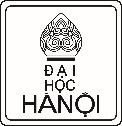 	TRƯỜNG ĐẠI HỌC HÀ NỘI	Độc lập - Tự do - Hạnh phúc					PHIẾU ĐĂNG KÝ THI NĂNG LỰC NGOẠI NGỮ CHÍNH QUYTRÌNH ĐỘ………….. Tiếng…………….Kỳ thi ngày:……./……./........Mã sinh viên:………………………...Họ và tên:………...………….…………………….Lớp:	Ngày sinh:……………………………………..Giới tính:.…...……. ..Điện thoại liên hệ:		Hà Nội, ngày        tháng         năm 20	Người đăng ký			 (Ký, ghi rõ họ tên)	Ghi chú:…………………………………..………………..….……….	----------------------------------------------------------------------------------------------------------------	BỘ GIÁO DỤC VÀ ĐÀO TẠO	CỘNG HÒA XÃ HỘI CHỦ NGHĨA VIỆT NAM		TRƯỜNG ĐẠI HỌC HÀ NỘI	Độc lập - Tự do - Hạnh phúc				PHIẾU ĐĂNG KÝ THI NĂNG LỰC NGOẠI NGỮ CHÍNH QUYTRÌNH ĐỘ………….. Tiếng…………….Kỳ thi ngày:……./……./...........Mã sinh viên:…………………………….…...Họ và tên:………...………….……………	Ngày sinh:……………………………………..Giới tính:.…...……. ……………………………………………………	CHÚ Ý: Thông tin về thời gian thi, địa điểm thi sẽ được công bố  lúc 17 giờ 00 ngày......../......../..........., trên trang web www.hanu.vn, mục Thông báo	Hà Nội, ngày        tháng        năm 20         	Người nhận